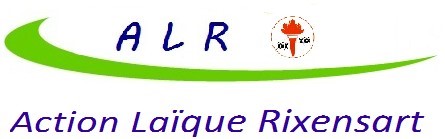 Identité Nom :	------------------------------------------	Prénom : ---------------------------------------Adresse : Rue ------------------------------------------------------------------------------- N°---------	CP  ------------ 	Localité----------------------------------------------------------------  Contact : Courriel -------------------------------------- @---------------------------------------------- 	GSM	----------------------------------Tél Fixe ------------------------------------------Engagement :Je désire devenir membre d’Action Laïque Rixensart et je m’acquitte de ma cotisation de 10€ :  O par un virement au compte  BE18 9795 5447 7465              O par remise en argent liquideO Je désire participer à l’organisation des activités (selon mes disponibilités)O Je désire recevoir les informations sur les activités organisées par ALR                O Je désire recevoir l »Socrate », la lettre périodique d’ALR	 Fait à	----------------------------------------   le   ---------------------------------------------Signature-----------------------------------------------------------A remettre ou faire parvenir à l’ALR dûment complété à l’ALR – av. du Joli Mai,18, 1332 Genval ou à l’adresse : alr.rixensart@gmail.comAction Laïque Rixensart s’engage à n’utiliser ces données personnelles qu’exclusivement dans le cadre des activités du Centre d’Action Laïque et d’Action Laïque Rixensart